 October 3 & 4, 2018Journal Entry #14ART THINK:  Part of being an artist is noticing things that others do not. Sometime we have to look at things in a new way. Look at the print below by artist Bev Dolittle and describe what you see. (Do NOT share your answer with your neighbors!)Now record on your Assignment/Homework Log the following:Discuss objectives for the day or what we will try to get done: (no need to write down)DEMO: Block in skyFinish up Cherry Painting & turn inBegin sky for silhouette painting.  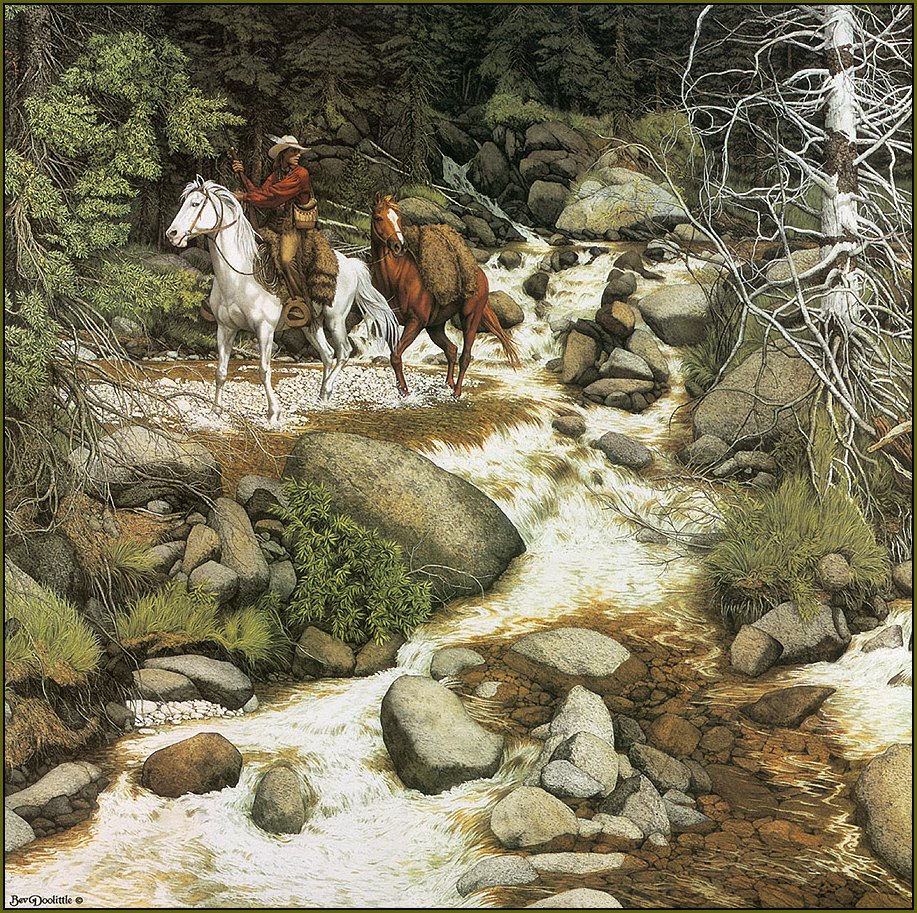 Assignment/HomeworkDue DateCherry PaintingTODAYHW: reference picture for silhouetteCHECK TODAY 